Homework Worksheet Answers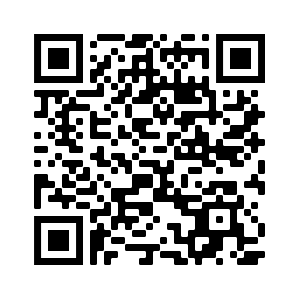                                    Year 9 Spanish Term 3.2 Week 2Part 1: Practise on Quizlet for 15 minutes. Do the following tasks: Write (both translating into English and into Spanish); Spell (hear & type); Test (all questions).Part 2: Read the text about the Madrigals, a Colombian family from the Disney film ‘Encanto’. Each character has a magical gift. Using the words around the edge of the text, complete at least 10 gaps (or as many as you can) in 13 minutes. Part 3a: Now translate your adapted text into English (12 minutes).amaverpuedespelopuedefuerteLa familia MadrigalEn la 1) primera escena de la película, 2) puedes ver la casa Madrigal. Es una casa bonita de color 3) amarillo. Está 4) llena de flores. La protagonista, Mirabel, 5) presenta a sus familiares: La madre, Julieta, tiene 50 años. Ella 6) puede curar* a la gente enferma con su comida.El 7) padre, Agustín, no tiene don mágico**. Es parte de la familia 8) porque  es el esposo de Julieta. Él la 9) ama y la apoya.La 10) abuela se llama Alma. Tiene 70 años. Ella es la “jefa” de la 11)_familia.La 12) prima, Dolores, es una chica que puede oír ruidos muy bajos.El 13) primo, Camilo, es un chico que puede cambiar de forma*** para parecer a una persona diferente.El tío, Bruno, puede 14) ver el futuro.  La hermana mayor, Luisa, es muy 15) fuerte. Puede levantar 16)_muchas cosas sin problema.La otra hermana mayor, Isabela, tiene el 17) pelo  largo y negro. Las plantas crecen mágicamente cuando ella 18) está cerca.*curar = to cure    **el don mágico = magical gift  ***la forma = way, shapeLa familia MadrigalEn la 1) primera escena de la película, 2) puedes ver la casa Madrigal. Es una casa bonita de color 3) amarillo. Está 4) llena de flores. La protagonista, Mirabel, 5) presenta a sus familiares: La madre, Julieta, tiene 50 años. Ella 6) puede curar* a la gente enferma con su comida.El 7) padre, Agustín, no tiene don mágico**. Es parte de la familia 8) porque  es el esposo de Julieta. Él la 9) ama y la apoya.La 10) abuela se llama Alma. Tiene 70 años. Ella es la “jefa” de la 11)_familia.La 12) prima, Dolores, es una chica que puede oír ruidos muy bajos.El 13) primo, Camilo, es un chico que puede cambiar de forma*** para parecer a una persona diferente.El tío, Bruno, puede 14) ver el futuro.  La hermana mayor, Luisa, es muy 15) fuerte. Puede levantar 16)_muchas cosas sin problema.La otra hermana mayor, Isabela, tiene el 17) pelo  largo y negro. Las plantas crecen mágicamente cuando ella 18) está cerca.*curar = to cure    **el don mágico = magical gift  ***la forma = way, shapeLa familia MadrigalEn la 1) primera escena de la película, 2) puedes ver la casa Madrigal. Es una casa bonita de color 3) amarillo. Está 4) llena de flores. La protagonista, Mirabel, 5) presenta a sus familiares: La madre, Julieta, tiene 50 años. Ella 6) puede curar* a la gente enferma con su comida.El 7) padre, Agustín, no tiene don mágico**. Es parte de la familia 8) porque  es el esposo de Julieta. Él la 9) ama y la apoya.La 10) abuela se llama Alma. Tiene 70 años. Ella es la “jefa” de la 11)_familia.La 12) prima, Dolores, es una chica que puede oír ruidos muy bajos.El 13) primo, Camilo, es un chico que puede cambiar de forma*** para parecer a una persona diferente.El tío, Bruno, puede 14) ver el futuro.  La hermana mayor, Luisa, es muy 15) fuerte. Puede levantar 16)_muchas cosas sin problema.La otra hermana mayor, Isabela, tiene el 17) pelo  largo y negro. Las plantas crecen mágicamente cuando ella 18) está cerca.*curar = to cure    **el don mágico = magical gift  ***la forma = way, shapepresentapadreLa familia MadrigalEn la 1) primera escena de la película, 2) puedes ver la casa Madrigal. Es una casa bonita de color 3) amarillo. Está 4) llena de flores. La protagonista, Mirabel, 5) presenta a sus familiares: La madre, Julieta, tiene 50 años. Ella 6) puede curar* a la gente enferma con su comida.El 7) padre, Agustín, no tiene don mágico**. Es parte de la familia 8) porque  es el esposo de Julieta. Él la 9) ama y la apoya.La 10) abuela se llama Alma. Tiene 70 años. Ella es la “jefa” de la 11)_familia.La 12) prima, Dolores, es una chica que puede oír ruidos muy bajos.El 13) primo, Camilo, es un chico que puede cambiar de forma*** para parecer a una persona diferente.El tío, Bruno, puede 14) ver el futuro.  La hermana mayor, Luisa, es muy 15) fuerte. Puede levantar 16)_muchas cosas sin problema.La otra hermana mayor, Isabela, tiene el 17) pelo  largo y negro. Las plantas crecen mágicamente cuando ella 18) está cerca.*curar = to cure    **el don mágico = magical gift  ***la forma = way, shapeLa familia MadrigalEn la 1) primera escena de la película, 2) puedes ver la casa Madrigal. Es una casa bonita de color 3) amarillo. Está 4) llena de flores. La protagonista, Mirabel, 5) presenta a sus familiares: La madre, Julieta, tiene 50 años. Ella 6) puede curar* a la gente enferma con su comida.El 7) padre, Agustín, no tiene don mágico**. Es parte de la familia 8) porque  es el esposo de Julieta. Él la 9) ama y la apoya.La 10) abuela se llama Alma. Tiene 70 años. Ella es la “jefa” de la 11)_familia.La 12) prima, Dolores, es una chica que puede oír ruidos muy bajos.El 13) primo, Camilo, es un chico que puede cambiar de forma*** para parecer a una persona diferente.El tío, Bruno, puede 14) ver el futuro.  La hermana mayor, Luisa, es muy 15) fuerte. Puede levantar 16)_muchas cosas sin problema.La otra hermana mayor, Isabela, tiene el 17) pelo  largo y negro. Las plantas crecen mágicamente cuando ella 18) está cerca.*curar = to cure    **el don mágico = magical gift  ***la forma = way, shapeLa familia MadrigalEn la 1) primera escena de la película, 2) puedes ver la casa Madrigal. Es una casa bonita de color 3) amarillo. Está 4) llena de flores. La protagonista, Mirabel, 5) presenta a sus familiares: La madre, Julieta, tiene 50 años. Ella 6) puede curar* a la gente enferma con su comida.El 7) padre, Agustín, no tiene don mágico**. Es parte de la familia 8) porque  es el esposo de Julieta. Él la 9) ama y la apoya.La 10) abuela se llama Alma. Tiene 70 años. Ella es la “jefa” de la 11)_familia.La 12) prima, Dolores, es una chica que puede oír ruidos muy bajos.El 13) primo, Camilo, es un chico que puede cambiar de forma*** para parecer a una persona diferente.El tío, Bruno, puede 14) ver el futuro.  La hermana mayor, Luisa, es muy 15) fuerte. Puede levantar 16)_muchas cosas sin problema.La otra hermana mayor, Isabela, tiene el 17) pelo  largo y negro. Las plantas crecen mágicamente cuando ella 18) está cerca.*curar = to cure    **el don mágico = magical gift  ***la forma = way, shapeamarillomuchasLa familia MadrigalEn la 1) primera escena de la película, 2) puedes ver la casa Madrigal. Es una casa bonita de color 3) amarillo. Está 4) llena de flores. La protagonista, Mirabel, 5) presenta a sus familiares: La madre, Julieta, tiene 50 años. Ella 6) puede curar* a la gente enferma con su comida.El 7) padre, Agustín, no tiene don mágico**. Es parte de la familia 8) porque  es el esposo de Julieta. Él la 9) ama y la apoya.La 10) abuela se llama Alma. Tiene 70 años. Ella es la “jefa” de la 11)_familia.La 12) prima, Dolores, es una chica que puede oír ruidos muy bajos.El 13) primo, Camilo, es un chico que puede cambiar de forma*** para parecer a una persona diferente.El tío, Bruno, puede 14) ver el futuro.  La hermana mayor, Luisa, es muy 15) fuerte. Puede levantar 16)_muchas cosas sin problema.La otra hermana mayor, Isabela, tiene el 17) pelo  largo y negro. Las plantas crecen mágicamente cuando ella 18) está cerca.*curar = to cure    **el don mágico = magical gift  ***la forma = way, shapeLa familia MadrigalEn la 1) primera escena de la película, 2) puedes ver la casa Madrigal. Es una casa bonita de color 3) amarillo. Está 4) llena de flores. La protagonista, Mirabel, 5) presenta a sus familiares: La madre, Julieta, tiene 50 años. Ella 6) puede curar* a la gente enferma con su comida.El 7) padre, Agustín, no tiene don mágico**. Es parte de la familia 8) porque  es el esposo de Julieta. Él la 9) ama y la apoya.La 10) abuela se llama Alma. Tiene 70 años. Ella es la “jefa” de la 11)_familia.La 12) prima, Dolores, es una chica que puede oír ruidos muy bajos.El 13) primo, Camilo, es un chico que puede cambiar de forma*** para parecer a una persona diferente.El tío, Bruno, puede 14) ver el futuro.  La hermana mayor, Luisa, es muy 15) fuerte. Puede levantar 16)_muchas cosas sin problema.La otra hermana mayor, Isabela, tiene el 17) pelo  largo y negro. Las plantas crecen mágicamente cuando ella 18) está cerca.*curar = to cure    **el don mágico = magical gift  ***la forma = way, shapeLa familia MadrigalEn la 1) primera escena de la película, 2) puedes ver la casa Madrigal. Es una casa bonita de color 3) amarillo. Está 4) llena de flores. La protagonista, Mirabel, 5) presenta a sus familiares: La madre, Julieta, tiene 50 años. Ella 6) puede curar* a la gente enferma con su comida.El 7) padre, Agustín, no tiene don mágico**. Es parte de la familia 8) porque  es el esposo de Julieta. Él la 9) ama y la apoya.La 10) abuela se llama Alma. Tiene 70 años. Ella es la “jefa” de la 11)_familia.La 12) prima, Dolores, es una chica que puede oír ruidos muy bajos.El 13) primo, Camilo, es un chico que puede cambiar de forma*** para parecer a una persona diferente.El tío, Bruno, puede 14) ver el futuro.  La hermana mayor, Luisa, es muy 15) fuerte. Puede levantar 16)_muchas cosas sin problema.La otra hermana mayor, Isabela, tiene el 17) pelo  largo y negro. Las plantas crecen mágicamente cuando ella 18) está cerca.*curar = to cure    **el don mágico = magical gift  ***la forma = way, shapeabuelaprimaLa familia MadrigalEn la 1) primera escena de la película, 2) puedes ver la casa Madrigal. Es una casa bonita de color 3) amarillo. Está 4) llena de flores. La protagonista, Mirabel, 5) presenta a sus familiares: La madre, Julieta, tiene 50 años. Ella 6) puede curar* a la gente enferma con su comida.El 7) padre, Agustín, no tiene don mágico**. Es parte de la familia 8) porque  es el esposo de Julieta. Él la 9) ama y la apoya.La 10) abuela se llama Alma. Tiene 70 años. Ella es la “jefa” de la 11)_familia.La 12) prima, Dolores, es una chica que puede oír ruidos muy bajos.El 13) primo, Camilo, es un chico que puede cambiar de forma*** para parecer a una persona diferente.El tío, Bruno, puede 14) ver el futuro.  La hermana mayor, Luisa, es muy 15) fuerte. Puede levantar 16)_muchas cosas sin problema.La otra hermana mayor, Isabela, tiene el 17) pelo  largo y negro. Las plantas crecen mágicamente cuando ella 18) está cerca.*curar = to cure    **el don mágico = magical gift  ***la forma = way, shapeLa familia MadrigalEn la 1) primera escena de la película, 2) puedes ver la casa Madrigal. Es una casa bonita de color 3) amarillo. Está 4) llena de flores. La protagonista, Mirabel, 5) presenta a sus familiares: La madre, Julieta, tiene 50 años. Ella 6) puede curar* a la gente enferma con su comida.El 7) padre, Agustín, no tiene don mágico**. Es parte de la familia 8) porque  es el esposo de Julieta. Él la 9) ama y la apoya.La 10) abuela se llama Alma. Tiene 70 años. Ella es la “jefa” de la 11)_familia.La 12) prima, Dolores, es una chica que puede oír ruidos muy bajos.El 13) primo, Camilo, es un chico que puede cambiar de forma*** para parecer a una persona diferente.El tío, Bruno, puede 14) ver el futuro.  La hermana mayor, Luisa, es muy 15) fuerte. Puede levantar 16)_muchas cosas sin problema.La otra hermana mayor, Isabela, tiene el 17) pelo  largo y negro. Las plantas crecen mágicamente cuando ella 18) está cerca.*curar = to cure    **el don mágico = magical gift  ***la forma = way, shapeLa familia MadrigalEn la 1) primera escena de la película, 2) puedes ver la casa Madrigal. Es una casa bonita de color 3) amarillo. Está 4) llena de flores. La protagonista, Mirabel, 5) presenta a sus familiares: La madre, Julieta, tiene 50 años. Ella 6) puede curar* a la gente enferma con su comida.El 7) padre, Agustín, no tiene don mágico**. Es parte de la familia 8) porque  es el esposo de Julieta. Él la 9) ama y la apoya.La 10) abuela se llama Alma. Tiene 70 años. Ella es la “jefa” de la 11)_familia.La 12) prima, Dolores, es una chica que puede oír ruidos muy bajos.El 13) primo, Camilo, es un chico que puede cambiar de forma*** para parecer a una persona diferente.El tío, Bruno, puede 14) ver el futuro.  La hermana mayor, Luisa, es muy 15) fuerte. Puede levantar 16)_muchas cosas sin problema.La otra hermana mayor, Isabela, tiene el 17) pelo  largo y negro. Las plantas crecen mágicamente cuando ella 18) está cerca.*curar = to cure    **el don mágico = magical gift  ***la forma = way, shapeprimoporqueestállenaprimerafamilia